Primary 7 Homework WallPlease make sure that you submit at least 4 tasks by Friday 30th May.PEOPLE POEMDirections:1. Choose one of your favorite people – that you know personally.2. Write at least 10 lines.3. Include simile or metaphor4. Use at least 3 senses.5. Underline the devices you use.You don’t have to write complete sentences. A few words can create a powerful image. Brainstorm about your person before you write. What do they look like? What do they do? How do they make you feel? What reminds you of that person?EXAMPLES:Modern LanguagesPretend to interview a German/French celebrity. Write down 5 questions and then their responses to it. Write it in English first then translate it in German or French.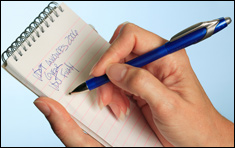 Modern LanguagesPretend to interview a German/French celebrity. Write down 5 questions and then their responses to it. Write it in English first then translate it in German or French.Country Study-Country of your ChoiceGo onto the P7 blog and open up the country study post. Answer the questions about -either in your homework jotter or make a booklet/poster.Writing/The ArtsPEOPLE POEMChoose a family member to write your ‘people poem’ about and also draw their portrait.See attached sheet on how to write a people poem.Writing/The ArtsPEOPLE POEMChoose a family member to write your ‘people poem’ about and also draw their portrait.See attached sheet on how to write a people poem.MathsFeeling brave? If you are try ask your teacher for a copy of the two time brainteasers. WritingCreate a short story about anything you like (Thriller, horror, romance, fantasy, science fiction etc.) It should be at least one side of A4.  Remember to show off your writing and VCOP skills. WritingCreate a short story about anything you like (Thriller, horror, romance, fantasy, science fiction etc.) It should be at least one side of A4.  Remember to show off your writing and VCOP skills. ScienceChoose one of the experiments from www.sciencekids.co.nz try it out at home or at school. Write down what you did and what you learned from conducting the experiment. ScienceChoose one of the experiments from www.sciencekids.co.nz try it out at home or at school. Write down what you did and what you learned from conducting the experiment. ICT/Social Studieshttp://freerice.comVisit the following website, create an account (with your parents permission) and help save lives today!JASS-Get ActiveChoose a sport or physical activity that you wish to participate in (for 12 hours) and begin collecting evidence.Sport_________Own ChoiceART- Design a RHS Rights Respecting School Mascot. Must be handed in by April 28th on A4 paper.ART- Design a RHS Rights Respecting School Mascot. Must be handed in by April 28th on A4 paper.ART- Design a RHS Rights Respecting School Mascot. Must be handed in by April 28th on A4 paper.ART- Design a RHS Rights Respecting School Mascot. Must be handed in by April 28th on A4 paper.ART- Design a RHS Rights Respecting School Mascot. Must be handed in by April 28th on A4 paper.Grandmaquietly, peacefullyshe sits in her rocker.Her steps are slow and painful, but her heart is strong and free.Like a blasting fire on a cold night,she will never grow old.Baby BrotherSquabbling, screeching,he gets into another mess.He runs and hides when trouble calls,but he comes away clean every timebecause he is so cute and sweet.Like a curious cat and a ball of stringhe watches me, ready to learn,his little brown eyes never fail tosoften me up,for he is my little baby brother.